SPRAWOZDANIEz realizacji „Programu Współpracy Gminy Suchedniówz organizacjami pozarządowymi oraz podmiotami wymienionymi w art. 3 ust. 3 ustawyo działalności pożytku publicznego i o wolontariacie na rok 2021”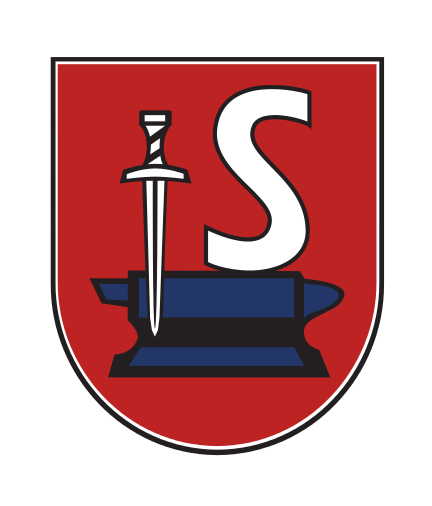 Suchedniów, maj 2022 r.WSTĘPZgodnie z art. 5a ust. 3 ustawy z dnia 24 kwietnia 2003 r. o działalności pożytku publicznego 
i o wolontariacie (Dz. U. z 2020 r. poz. 1057) Burmistrz Miasta i Gminy Suchedniów jest zobowiązany corocznie do 31 maja przedłożyć Radzie Miejskiej oraz opublikować w Biuletynie Informacji Publicznej sprawozdanie z realizacji programu współpracy z organizacjami pozarządowymi za rok poprzedni.	Projekt „Programu współpracy Miasta i Gminy Suchedniów z organizacjami pozarządowymi oraz podmiotami wymienionymi w art. 3 ust. 3 ustawy o działalności pożytku publicznego 
i o wolontariacie na rok 2021” został poddany konsultacjom z organizacjami pozarządowymi działającymi na terenie Gminy Suchedniów, w sposób określony w uchwale Nr 68/XI/10 Rady Miejskiej w Suchedniowie z dnia 21.10.2010 r. w sprawie szczegółowego sposobu konsultowania 
z organizacjami pozarządowymi i podmiotami wymienionymi w art. 3 ust. 3 ustawy z dnia 24 kwietnia 2003 r. o działalności pożytku publicznego i o wolontariacie projektów aktów prawa miejscowego Gminy Suchedniów w dziedzinach dotyczących działalności statutowej tych organizacji. Żaden 
z uprawnionych podmiotów nie zgłosił uwag ani wniosków do projektu Programu.	 „Program współpracy Miasta i Gminy Suchedniów z organizacjami pozarządowymi oraz podmiotami wymienionymi w art. 3 ust. 3 ustawy o działalności pożytku publicznego 
i o wolontariacie na rok 2021” przyjęty został uchwałą Nr 170/XXIV/2020 Rady Miejskiej 
w Suchedniowie z dnia 26 listopada 2020 r.	Program ten określał: cele programu, zasady współpracy, zakres przedmiotowy; formy współpracy, priorytetowe zadania publiczne realizowane we współpracy z organizacjami pozarządowymi, okres realizacji programu, sposób realizacji programu, wysokość środków planowanych na realizację programu, sposób oceny realizacji programu, informację o sposobie tworzenia programu oraz o przebiegu konsultacji, tryb powoływania i zasady działania komisji konkursowych do opiniowania ofert w otwartych konkursach ofert. 	Celem głównym programu była poprawa jakości życia oraz pełniejsze zaspokajanie potrzeb społecznych mieszkańców poprzez budowanie partnerstwa między Gminą Suchedniów 
i organizacjami pozarządowymi. Cele szczegółowe wymienione w programie to między innymi: podnoszenie skuteczności i efektywności realizacji zadań publicznych, wzmocnienie pozycji organizacji i zapewnienie im równych z innymi podmiotami szans w realizacji zadań publicznych, wspieranie rozwoju organizacji, prowadzenie nowatorskich i efektywnych działań na rzecz mieszkańców oraz tworzenie systemowych, rozwiązań dla ważnych problemów społecznych, uzupełnienie działań Gminy w zakresie nieobjętym przez struktury samorządowe, zwiększenie aktywności organizacji w wykorzystaniu środków pozabudżetowych na rzecz mieszkańców, integracja podmiotów prowadzących działalność w sferze zadań publicznych.	Współpraca z organizacjami prowadzącymi działalność w sferze pożytku publicznego 
na terenie Gminy Suchedniów lub na rzecz jej mieszkańców miała charakter finansowy                         
 i pozafinansowy.WSPÓŁPRACA FINANSOWA	Na realizację Programu wydatkowano w 2021 r. środki finansowe w wysokości 404 630,00 zł.Zlecanie realizacji zadań publicznych, wraz z przyznaniem na ten cel dotacji, odbywało 
się w oparciu o:ustawę z dnia 24 kwietnia 2003 r. o działalności pożytku publicznego i o wolontariacie /Dz. U.      
z 2020 r. poz. 1057/ w trybie otwartych konkursów ofert oraz w trybie pozakonkursowym (art. 19a ustawy);uchwałę nr 66/XIII/2016 Rady Miejskiej w Suchedniowie z dnia 17 listopada 2016 r. w sprawie określenia warunków i trybu udzielania i rozliczania dotacji służących sprzyjaniu rozwojowi sportu oraz kontroli ich wykorzystania, podjętej na podstawie ustawy z dnia 25 czerwca 2010 r. o sporcie /Dz. U. z 2020 r. poz. 1133/.1. Wykaz udzielonych dotacji z podziałem na zadania. Współpraca finansowa, polegała na zlecaniu realizacji zadań publicznych Gminy organizacjom pozarządowym poprzez wsparcie wykonania zadań wraz z udzieleniem dotacji na dofinansowanie ich realizacji i w roku 2021 obejmowała zadania z zakresu:wspierania i upowszechniania kultury fizycznej i sportu,kultury, sztuki, ochrony dóbr kultury i dziedzictwa narodowego,przeciwdziałania uzależnieniom i patologiom społecznym.1.1. Na wsparcie realizacji zadań z zakresu wspierania i upowszechniania kultury fizycznej 
i sportu przeznaczono łącznie 230 000 zł. Dotacje przyznane zostały w trybie konkursowym, w oparciu o uchwałę nr 66/XIII/2016 Rady Miejskiej w Suchedniowie z dnia 17 listopada 2016 r. w sprawie określenia warunków i trybu udzielania 
i rozliczania dotacji służących sprzyjaniu rozwojowi sportu oraz kontroli ich wykorzystania dla:Miejskiego Klubu Sportowego „Orlicz” w Suchedniowie na realizację projektu pn. „Wsparcie realizacji zadań własnych Gminy Suchedniów z zakresu sprzyjania rozwojowi sportu – PIŁKA NOŻNA” w wysokości 177.000 zł;Miejskiego Klubu Sportowego „Orlicz” w Suchedniowie na realizację projektu 
pn. „Prowadzenie szkolenia sportowego oraz udział we współzawodnictwie sportowym 
w zakresie Badmintona” w wysokości 46.000 zł;Klubu Sportowego „Orlicz 1924” Suchedniów na realizację projektu pn. „Szkolenie w zakresie Tenisa Stołowego, organizacja meczy i turniejów we wszystkich kategoriach wiekowych w 2021 r.” w wysokości 5.000 zł.Suchedniowskiego Stowarzyszenia Cyklistów na realizację projektu pn. „Upowszechnianie kolarstwa amatorskiego poprzez organizację i udział w zawodach kolarskich” w wysokości 2 000,00 zł 1.2. Na wsparcie realizacji zadań z zakresu kultury, sztuki, ochrony dóbr kultury i dziedzictwa narodowego społecznym przeznaczono łącznie 5 500 zł. Dotacje przyznane zostały na podstawie ustawy o działalności pożytku publicznego 
i o wolontariacie w trybie w trybie pozakonkursowym dla: Stowarzyszenia Grupa Inicjatywna POD PRĄD na realizację zadania pn. „V ogólnopolska, interdyscyplinarna konferencja naukowa pt. „Jak smakuje wolność? – kuchenne opowieści 
o suwerenności (nie zawsze) z przeszłości” oraz wydanie 6. tomu z serii "ZeszytySuchedniowskie. Historia" w wysokości 3 000 zł.Stowarzyszenia Kuźniczy Krąg na realizację zadania pn. „Gędzi Chór w hołdzie poecie – koncert w 130 rocznicę urodzin oraz 80 rocznicę śmierci Jana Gajzlera” w wysokości 2 500,00 zł 1.3 Na wsparcie realizacji zadań z zakresu przeciwdziałania uzależnieniom i patologiom
społecznym przeznaczono łącznie 169 130 zł w tym: Cztery dotacje przyznane zostały na podstawie ustawy o działalności pożytku publicznego 
i o wolontariacie w trybie w trybie konkursowym dla:Towarzystwa Przyjaciół Dzieci Oddział Miejski w Suchedniowie na zadanie pn. „Prowadzenie świetlicy środowiskowej w Suchedniowie przy ul. Sportowej – Tam, gdzie nie ma dzieci brakuje nieba” w wysokości 79 130,00 zł; Miejskiego Klubu Sportowego „Orlicz” w Suchedniowie na zadnie pn. „Uzależnia mnie tylko sport” w wysokości 30 000,00 zł; Stowarzyszenia Kuźniczy Krąg na zadanie pn. „Siła muzyki #uzależnienia” w wysokości 
15 000 zł; Klubu Sportowego Orlicz 1924 na zdanie pn. „Aktywna jesień” w wysokości 15 000 zł Trzy dotacje przyznane zostały na podstawie ustawy o działalności pożytku publicznego 
i o wolontariacie w trybie pozakonkursowym (art. 19a ustawy) dla:Miejskiego Klubu Sportowego „Orlicz” w Suchedniowie PN. „Obóz letni jak najdalej 
od uzależnień” w wysokości 10 000 zł Stowarzyszenia Kuźniczy Krąg na zadanie pn. „Krąg Energetyczne wakacje bez używek” 
w wysokości 10 000 zł Towarzystwa Przyjaciół Dzieci Oddział Miejski w Suchedniowie na zadanie pn. „W zdrowym ciele zdrowy duch” w wysokości 10 000 złZadania wymienione w pkt 3.  realizowane były zgodnie z zapisami Gminnego Programu Profilaktyki i Rozwiązywania Problemów Alkoholowych na terenie Gminy Suchedniów na rok 2021. Współpraca dotyczyła pomocy dzieciom i młodzieży z rodzin zagrożonych wykluczeniem  
i marginalizacją społeczną, a także miała charakter wsparcia rodziny w walce z ubóstwem i w powrocie do prawidłowego pełnienia swojej funkcji opiekuńczo – wychowawczej. Wszystkie organizacje złożyły sprawozdania końcowe z wykonania powierzonych zadań. Dotacje zostały rozliczone.2. Wykaz konkursów ofert ogłoszonych przez Burmistrza Miasta i Gminy Suchedniów 
     w roku 2021 na realizację zadań publicznych w poszczególnych dziedzinachWSPÓŁPRACA POZAFINANSOWA1. Formy współpracy pozafinansowej w 2021 r.:wsparcie organizacyjne, merytoryczne oraz wspólna realizacji projektów i inicjatyw na rzecz społeczności lokalnej,obejmowanie patronatem honorowym Burmistrza Miasta i Gminy Suchedniów przedsięwzięć organizowanych przez organizacje pozarządowe.konsultacje programu współpracy Gminy Suchedniów z organizacjami pozarządowymi prowadzącymi działalność pożytku publicznego,promocja działalności podmiotów programu poprzez publikację informacji na temat ich działalności na stronie internetowej Urzędu Miasta i Gminy oraz w „Gazecie Suchedniowskiej”,udostępnianie obiektów gminnych do realizacji zadań publicznych na preferencyjnych zasadach,udzielanie pomocy merytorycznej związanej z realizacją wykonywanych zadań publicznych. 2. Wykaz wydarzeń organizowanych przez organizacje pozarządowe w 2021, objętych patronatem Burmistrza Miasta i Gminy Suchedniów w roku 2021Międzynarodowy Turniej w Badmintonie dla Dzieci i Młodzieży „Puchar Gór Świętokrzyskich” - III Memoriału im. Stefana PawlukiewiczaTermin: 12 marca 2021 r.	Organizator: MKS ORLICZWydarzenie patriotyczne „Śladami Majora Dawidowicza i Ponurego”Organizator: Świętokrzyskie Stowarzyszenie Kolarstwa Górskiego „MTB CROSS”Termin 28 marca 2021 r.Organizacja i realizacja cyklu wycieczek pod hasłem CUDZE CHWALICIE? POZNAJCIE SWOJE!Organizator: Stowarzyszenie Grupa Inicjatywna POD PRĄDTermin: maj - grudzień 2021 r. IV ogólnopolska, interdyscyplinarna konferencja naukowa pt. Osoba w przestrzeni, przestrzeń w czasie – konotacje ludzi, miejsc i czasów w drodze do poznania lokalnego dziedzictwa kulturowego” Organizator: Stowarzyszenie Grupa Inicjatywna POD PRĄDTermin: 18 września 2021 r.WSKAŹNIKI W wyniku realizacji Programu osiągnięto następujące wskaźniki:Liczba zadań publicznych objętych otwartymi konkursami ofert:w zakresie upowszechniania kultury fizycznej i sportu – 4 zadaniaw zakresie kultury, sztuki, ochrony dóbr kultury i dziedzictwa narodowego – 0 zadańw zakresie profilaktyki i przeciwdziałania patologiom społecznym – 4 zadanieLiczba złożonych ofert:w zakresie upowszechniania kultury fizycznej i sportu – 4 ofertw zakresie kultury, sztuki, ochrony dóbr kultury i dziedzictwa narodowego – 2 ofertyw zakresie profilaktyki i przeciwdziałania patologiom społecznym – 7 ofertLiczba zawartych umów na realizację zadań publicznych:w zakresie upowszechniania kultury fizycznej i sportu – 4 umów w zakresie kultury, sztuki, ochrony dóbr kultury i dziedzictwa narodowego – 2 umowyw zakresie profilaktyki i przeciwdziałania patologiom społecznym – 7 umówŁączna kwota dotacji przekazanych organizacjom pozarządowym:w zakresie upowszechniania kultury fizycznej i sportu – 230 000,00 złw zakresie kultury, sztuki, ochrony dóbr kultury i dziedzictwa narodowego – 5 500,00złw zakresie profilaktyki i przeciwdziałania patologiom społecznym – 169 130 000 złŁączna kwota dotacji niewykorzystanych przez organizacje pozarządowe i wykorzystanych niezgodnie z przeznaczeniem – 0 	(wszystkie organizacje wykorzystały dotacje zgodnie z przeznaczeniem)Liczba organizacji pozarządowych, którym udzielono dotacji:w zakresie upowszechniania kultury fizycznej i sportu – 3 organizacjew zakresie kultury, sztuki, ochrony dóbr kultury i dziedzictwa narodowego – 2 organizacjew zakresie profilaktyki i przeciwdziałania patologiom społecznym – 4 organizacjeLiczba adresatów zrealizowanych zadań:w zakresie upowszechniania kultury fizycznej i sportu –309 osób w zakresie kultury, sztuki, ochrony dóbr kultury i dziedzictwa narodowego – 200 osób w zakresie profilaktyki i przeciwdziałania patologiom społecznym – 340 osób Udział środków finansowych własnych organizacji pozarządowych w realizacji zadań publicznych zleconych w drodze konkursów ofert: w zakresie upowszechniania kultury fizycznej i sportu – 33 731,44 złw zakresie kultury, sztuki, ochrony dóbr kultury i dziedzictwa narodowego – 3 200,00 złw zakresie profilaktyki i przeciwdziałania patologiom społecznym– 25 582,22 zł                                                                                             Burmistrz Miasta i Gminy                                                                                              mgr inż. Cezary Błach LpNazwa zadaniaNr zarządzenia Kwota w budżeciemiast na realizacjęzadania (zł)Kwotaprzyznanychdotacji (zł)Termin naboru wnioskówKonkursy na realizację w roku 2021 zadania publicznego w zakresie przeciwdziałania uzależnieniom i patologiom społecznym - Gminna Komisja ds. Przeciwdziałania Problemom Alkoholowym Konkursy na realizację w roku 2021 zadania publicznego w zakresie przeciwdziałania uzależnieniom i patologiom społecznym - Gminna Komisja ds. Przeciwdziałania Problemom Alkoholowym Konkursy na realizację w roku 2021 zadania publicznego w zakresie przeciwdziałania uzależnieniom i patologiom społecznym - Gminna Komisja ds. Przeciwdziałania Problemom Alkoholowym Konkursy na realizację w roku 2021 zadania publicznego w zakresie przeciwdziałania uzależnieniom i patologiom społecznym - Gminna Komisja ds. Przeciwdziałania Problemom Alkoholowym Konkursy na realizację w roku 2021 zadania publicznego w zakresie przeciwdziałania uzależnieniom i patologiom społecznym - Gminna Komisja ds. Przeciwdziałania Problemom Alkoholowym Konkursy na realizację w roku 2021 zadania publicznego w zakresie przeciwdziałania uzależnieniom i patologiom społecznym - Gminna Komisja ds. Przeciwdziałania Problemom Alkoholowym 1prowadzenie świetlic środowiskowych i ognisk wychowawczych dla dzieci i młodzieży z rodzin dotkniętych problemami uzależnień i zagrożonych wykluczeniem społecznym, z uwzględnieniem działań z zakresu profilaktyki uzależnień i przeciwdziałania przemocy.Zarządzenie Nr 0050.1.2021Burmistrza Miasta i Gminy Suchedniówz dnia 18 stycznia 2021 r.120 000,0079 130,008.02.2021 r2organizacja imprez dla dzieci, młodzieży i społeczności lokalnej na terenie Gminy Suchedniów z uwzględnieniem działań z zakresu profilaktyki uzależnień i przeciwdziałania przemocy.Zarządzenia Nr 0050.62.2021Burmistrza Miasta i Gminy Suchedniów z dnia 09.08.2021 r.60 000,00 60 000,0030.08.2021r. Konkurs projektów na wsparcie realizacji zadań własnych Gminy Suchedniów z zakresu sprzyjania rozwojowi sportu w 2021 r. - Wydział Rozwoju i StrategiiKonkurs projektów na wsparcie realizacji zadań własnych Gminy Suchedniów z zakresu sprzyjania rozwojowi sportu w 2021 r. - Wydział Rozwoju i StrategiiKonkurs projektów na wsparcie realizacji zadań własnych Gminy Suchedniów z zakresu sprzyjania rozwojowi sportu w 2021 r. - Wydział Rozwoju i StrategiiKonkurs projektów na wsparcie realizacji zadań własnych Gminy Suchedniów z zakresu sprzyjania rozwojowi sportu w 2021 r. - Wydział Rozwoju i StrategiiKonkurs projektów na wsparcie realizacji zadań własnych Gminy Suchedniów z zakresu sprzyjania rozwojowi sportu w 2021 r. - Wydział Rozwoju i StrategiiKonkurs projektów na wsparcie realizacji zadań własnych Gminy Suchedniów z zakresu sprzyjania rozwojowi sportu w 2021 r. - Wydział Rozwoju i Strategii3zadanie w zakresie sprzyjania rozwojowi sportu w 2021 r.Zarządzenie nr 0050.118.2020Burmistrza Miasta i Gminy Suchedniówz dnia 29 grudnia230 000,00230 000,0015.01.2021r.